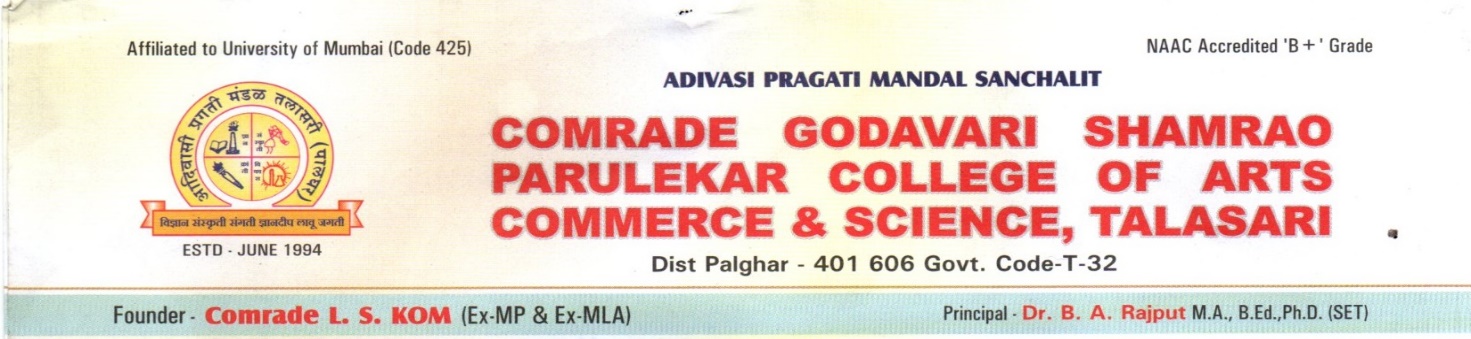 YearIQAC Minutes & Action Taken Report2017-18http://cgspcollege.org.in/wp-content/uploads/2023/06/IQAC-Minutes-2017-18.pdf 2018-19http://cgspcollege.org.in/wp-content/uploads/2021/05/2018-19-1-IQAC-Minutes-20.07.2018.pdf  http://cgspcollege.org.in/wp-content/uploads/2021/05/2018-19-2-IQAC-Minutes-25.08.2018.pdf http://cgspcollege.org.in/wp-content/uploads/2021/05/2018-19-3-IQAC-Minutes-06.12.2018.pdf http://cgspcollege.org.in/wp-content/uploads/2021/05/2018-19-4-IQAC-Minutes-13.02.2019.pdf 2019-20http://cgspcollege.org.in/wp-content/uploads/2021/05/2019-20-IQAC-Meeting-agenda-and-Minutes.pdf 2020-21http://cgspcollege.org.in/wp-content/uploads/2023/06/Minutes-of-IQAC-and-Action-Taken-Report-2020-21.pdf 2021-22http://cgspcollege.org.in/wp-content/uploads/2022/12/IQAC-Meeting-agenda-and-Minutes-AND-Action-Taken-Report-2021-22.pdf 2022-23http://cgspcollege.org.in/wp-content/uploads/2023/07/IQAC-Minutes-and-Action-Taken-Report-2022-23.pdf 